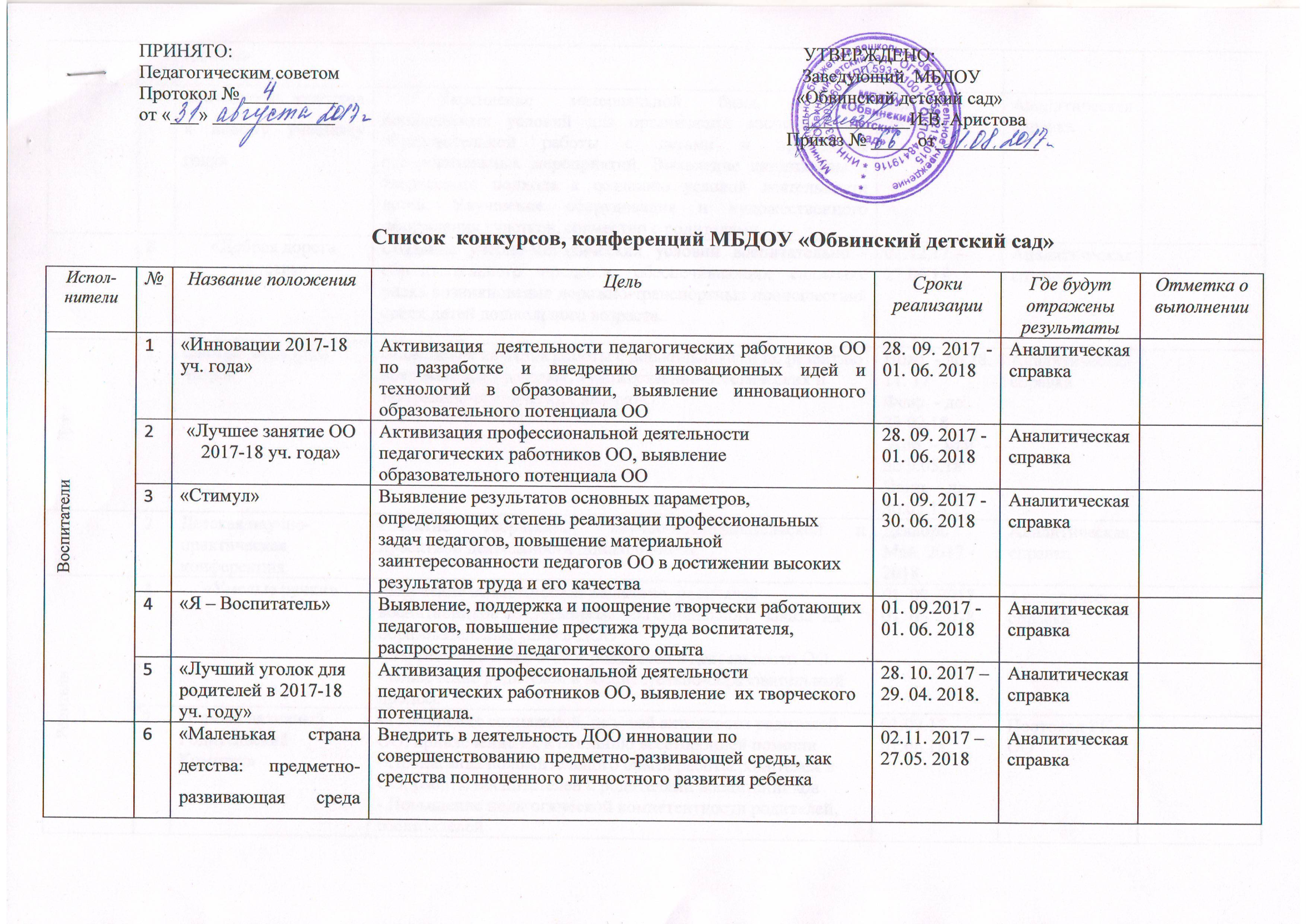 7«Готовность участков к новому учебному году»Укрепление материальной базы, создание необходимых условий для организации воспитательно-образовательной работы с детьми и проведения оздоровительных мероприятий. Выявление инициативы и творческого подхода к созданию условий деятельности детей. Улучшение оборудования и художественного оформления участков, совместно с родителями.22.05.17 – 26.08.18Аналитическая справка8«Добрая дорога детства»Создание учебно-методических условий воспитательно - образовательного процесса, обеспечивающих снижение риска возникновения дорожно-транспортных происшествий среди детей дошкольного возраста.01.12.17 – 27.06.18Аналитическая справкаДети1Смотры-конкурсы чтецовПовышения качества работы с дошкольниками по развитию познавательно-речевых, художественно-эстетических и театрально-сценических навыковНояб. - до 28. 11. 17Февр. - до 23.02.18 Апр. – май  - до 9.05.18Июнь – до 30.07.18Аналитическая справка2Детская научно-практическая конференцияРазвитие творческой, научно-исследовательской и проектной деятельности дошкольников. Декабрь Май  2017 - 2018Аналитическая справкаРодители1«Умелые ручки»- Изучение возможностей педагогов, родителей воспитанников по формированию социального  заказа  на образовательные услуги ДОО- партнёрство педагогов и родителей в деятельности ОО- вовлечение родителей в воспитательно-образовательный процесс01. 09. 2017 – 01. 06. 2018Аналитическая справкаРодители2«Самый активный Родительский Комитет»- Повышение социальной, деловой активности родителей ОО, привлечение их к оказанию всесторонней помощи - Пропаганда положительного опыта работы родителей в ОО, работы воспитателей с родителями воспитанников- Повышение педагогической компетентности родителей, воспитателей01.09.17 – 01.06.18Протокол РК ООРодители3«МИНИ – центр краеведения  своими руками»- Раскрытие творческих способностей семей воспитанников;-Формирование и расширение представлений дошкольников о музее; - Использование лучших работ участников выставки-конкурса для обогащения развивающей предметной среды групп детского сада.09.03.17 – 28.04.2018г.Аналитическая справкаРодители4«Семья года – 2017 г.»-Повышение социального статуса семьи-Выявление и обобщение лучшего опыта семейного воспитания;05.10.17 – 04.12.18Аналитическая справкаВоспитатели, родители, дети1«Лучшая зимняя постройка в 2016-17 уч. году»Создание условий и среды развития  для детей; развитие у детей и взрослых художественного вкуса, пробуждение фантазии, привитие навыков совместной работы детей, родителей, воспитателей в новой ситуации14.12.2017 – 08.02.2018Аналитическая справкаВоспитатели, родители, дети2«Лучшее украшение группы к Новому году»Создание атмосферы праздника, содействие сотрудничеству воспитателей и родителей воспитанников14.12.17. – 21.12.2018Аналитическая справкаВоспитатели, родители, дети3«Огород на окне»Создание  условий  для  продуктивного  взаимодействия  педагогического,родительского и детского сообществ.10.04- 30.05.2018Аналитическая справка